ЧЕМ ОТЛИЧАЕТСЯ НАХОДКА ОТ КРАЖИНа практике часто возникает необходимость разграничения понятия оставленной бесхозной вещи, впоследствии найденной другим лицом, с понятием хищения имущества.Статьей 158 Уголовного кодекса Российской Федерации установлена уголовная ответственность за совершение кражи, то есть тайное хищение чужого имущества.Согласно примечанию 1 к вышеуказанной статье УК РФ под хищением понимаются совершенные с корыстной целью противоправные безвозмездное изъятие и (или) обращение чужого имущества в пользу виновного или других лиц, причинившие ущерб собственнику или иному владельцу этого имущества.Гражданско-правовые отношения, связанные с находкой, регулируются ст. 227 Гражданского кодекса Российской Федерации. Под находкой понимается движимая вещь, утраченная собственником или иным владельцем и найденная другим лицом (вещь найдена в помещении, на улице, в транспорте).Основными отличиями находки от кражи являются следующие:- отсутствие изначального умысла на обращение вещи в свою пользу или пользу других лиц. В отношениях, связанных с находкой лицо обязано принять все необходимые меры к возвращению имущества собственнику или иному законному владельцу. Если лицо, потерявшее вещь, неизвестно, нашедший обязан сообщить об этом в полицию или органы местного самоуправления.- переход права собственности при краже происходит в момент изъятия имущества, при находке через 6 месяцев, при условии, что собственник в течение этого времени не установлен и приняты достаточные меры по его поиску.У потерянной вещи с юридической точки зрения есть два признака: она находится в неизвестном хозяину месте; у вещи нет идентификационных признаков. Принадлежность телефона возможно установить, в этой связи найденный телефон не может обладать признаками находкиТаким образом, решая вопрос об уголовном преследовании, правоохранительными органами дается оценка исполнению лицом, нашедшим вещь, обязанностей по возвращению имущества законному владельцу, наличию возможности идентифицировать собственника.ПРОКУРАТУРАРОССИЙСКОЙ ФЕДЕРАЦИИПРОКУРАТУРАКЕМЕРОВСКОЙ ОБЛАСТИ - КУЗБАССАПРОКУРАТУРА ГОРОДАЛЕНИНСКА - КУЗНЕЦКОГОпр. Кирова,37,г. Ленинск-Кузнецкий, Кемеровская обл., Россия, 652500ПРОКУРАТУРАРОССИЙСКОЙ ФЕДЕРАЦИИПРОКУРАТУРАКЕМЕРОВСКОЙ ОБЛАСТИ - КУЗБАССАПРОКУРАТУРА ГОРОДАЛЕНИНСКА - КУЗНЕЦКОГОпр. Кирова,37,г. Ленинск-Кузнецкий, Кемеровская обл., Россия, 652500ПРОКУРАТУРАРОССИЙСКОЙ ФЕДЕРАЦИИПРОКУРАТУРАКЕМЕРОВСКОЙ ОБЛАСТИ - КУЗБАССАПРОКУРАТУРА ГОРОДАЛЕНИНСКА - КУЗНЕЦКОГОпр. Кирова,37,г. Ленинск-Кузнецкий, Кемеровская обл., Россия, 652500Для публикации на официальном сайте администрации Полысаевского городского округа    15.06.2023№22-1-2023Для публикации на официальном сайте администрации Полысаевского городского округа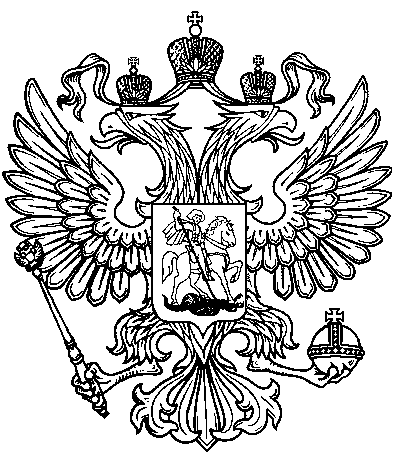 